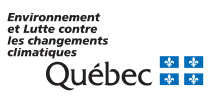 RenseignementsIdentification du professionnel (art. 41 al. 1 (3)a) REAFIE)Tâches confiées au professionnel (art. 41 al. 1 (3)b) REAFIE)Attestation du professionnel (art. 41 et [art. 181 ou art. 182 ou art. 192 ou art. 193 ou art. 194 ou art. 221 ou art. 222]  REAFIE)Toute fausse attestation est passible des sanctions en vertu de la Loi sur la qualité de l’environnement (RLRQ, c. Q-2, ci-après LQE).Dispositions pénalesQuiconque produit ou signe une attestation requise en vertu de la LQE ou de ses règlements qui est fausse ou trompeuse commet une infraction et est passible, dans le cas d’une personne physique, d’une amende de 5 000 $ à 500 000 $ ou, malgré l’article 231 du Code de procédure pénale (chapitre C-25.1), d’une peine d’emprisonnement maximale de 18 mois, ou des deux à la fois, et, dans les autres cas, d’une amende de 15 000 $ à 3 000 000 $ selon l’article 115.31 de la LQE.Quiconque accomplit ou omet d’accomplir quelque chose en vue d’aider une personne ou une municipalité à commettre une infraction visée par LQE ou ses règlements, ou conseille, encourage, incite ou amène une personne ou une municipalité à commettre une telle infraction, commet lui-même cette infraction (article 115.38 de la LQE).Les informations rapportées dans ce formulaire font parties des renseignements demandés lorsque le déclarant ou son représentant a requis les services d’un professionnel pour la préparation d’un projet ou d’une déclaration de conformité (art. 41 REAFIE). Les cas échéant, les documents ou renseignements à fournir peuvent être précisés dans chaque section offrant la possibilité de déclarer une activité.Ce formulaire doit être rempli et signé par le professionnel qui a produit, notamment, un document, une étude, un avis, des plans et devis ou encore fourni une attestation ou des renseignements. Un formulaire est à remplir par chaque professionnel qui a fourni des études, des avis, des plans et devis, des attestations ou encore des renseignements. Un professionnel est ici désigné comme un professionnel au sens de l’article 1 du Code des professions (chapitre C-26). Nom :      Titre ou fonction :      Titre ou fonction :      Titre ou fonction :      Titre ou fonction :      Profession : Ingénieur membre de l'Ordre des ingénieurs du Québec Profession : Ingénieur membre de l'Ordre des ingénieurs du Québec Profession : Ingénieur membre de l'Ordre des ingénieurs du Québec Profession : Ingénieur membre de l'Ordre des ingénieurs du Québec Profession : Ingénieur membre de l'Ordre des ingénieurs du Québec Numéro de membre :      Numéro de membre :      Entreprise d’affiliation, le cas échéant :  Entreprise d’affiliation, le cas échéant :  Entreprise d’affiliation, le cas échéant :  Adresse (numéro et rue) : Adresse (numéro et rue) : Adresse (numéro et rue) : Municipalité : Municipalité : Province : Pays : Pays : Pays : Code postal : Téléphone : 	Poste : Téléphone : 	Poste : Téléphone : 	Poste : Courriel : Courriel : La présente déclaration est requise et jointe à la déclaration de conformité ayant pour titre 	La déclaration de conformité est produite par . Pour la réalisation d’une activité réalisée dans la municipalité de      , pour le terrain situé à l’adresse ou sur le lot suivant .Compléter le ou les tableaux ci-dessous :La présente déclaration est requise et jointe à la déclaration de conformité ayant pour titre 	La déclaration de conformité est produite par . Pour la réalisation d’une activité réalisée dans la municipalité de      , pour le terrain situé à l’adresse ou sur le lot suivant .Compléter le ou les tableaux ci-dessous :La présente déclaration est requise et jointe à la déclaration de conformité ayant pour titre 	La déclaration de conformité est produite par . Pour la réalisation d’une activité réalisée dans la municipalité de      , pour le terrain situé à l’adresse ou sur le lot suivant .Compléter le ou les tableaux ci-dessous :La présente déclaration est requise et jointe à la déclaration de conformité ayant pour titre 	La déclaration de conformité est produite par . Pour la réalisation d’une activité réalisée dans la municipalité de      , pour le terrain situé à l’adresse ou sur le lot suivant .Compléter le ou les tableaux ci-dessous :Tâche confiéeTitre et numéro du documentAuteursDateTâche confiéeRenseignementDate de transmissionÀ attester dans tous les cas  J’atteste que les renseignements et documents que j’ai produits pour compléter cette déclaration de conformité sont complets et exacts (art. 41 al. 1 (3)c)  REAFIE).À attester pour la déclaration 181_Établissement et extension d’un système d’aqueduc ou 182_Modifications apportées à un système d’aqueduc J’atteste que les conditions applicables à l’activité en vertu de la sous-section 3, section II, chapitre II, titre III de la partie II du REAFIE ainsi que celles prévues, le cas échéant, par règlement sont respectée. (art. 183 al. 1 (2) REAFIE)À attester pour la déclaration 192_Extension d’un système d’égout ou 193_Modification à une station d'épuration ou 194_Ouvrage de traitement de boues de fosses septiques à une station d'épuration J’atteste que les conditions applicables à l’activité en vertu de la sous-section 3, section III, chapitre II, titre III de la partie II du REAFIE ainsi que celles prévues, le cas échéant, par règlement sont respectée. (art. 195 al. 1 (2) REAFIE)À attester pour la déclaration 221_Système de gestion des eaux pluviales tributaire d'un système d'égout unitaire ou 222_Système de gestion des eaux pluviales non tributaire d'un système d'égout unitaire J’atteste que les conditions applicables à l’activité en vertu de la sous-section 3, section IV, chapitre II, titre III de la partie II du REAFIE ainsi que celles prévues, le cas échéant, par règlement sont respectée. (art. 223 al. 1 (3) REAFIE)Signature : ________________________________________________________Date : 